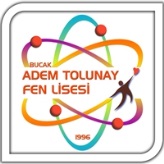 Bucak Adem Tolunay Fen Lisesi Resmi Facebook hesabına ulaşmak için aşağıdaki adresi kopyalayıp adres satırına yapıştırarak hesabımıza ulaşabilir, bizleri sosyal medya hesabından da takip edebilirsiniz.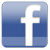                                                  https://www.facebook.com/bucakademtolunayfenlisesi/